PRESSEINFORMATION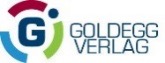 Buchneuerscheinung Herbst 2020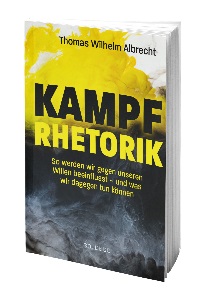 Thomas Wilhelm Albrecht
Kampfrhetorik
So werden wir gegen unseren Willen beeinflusst – und was wir dagegen tun können„Kampfrhetoriker bedienen Menschen wie eine Maschine, deren Knöpfe sie kennen“Im privaten Umfeld, im Beruf, in den Massenmedien oder sozialen Netzwerken: Wir werden tagtäglich mit aggressiver Rhetorik und sprachlicher Manipulation konfrontiert. Das muss jedoch nicht immer laut und kämpferisch passieren; auch bei leisen, sympathischen Gesprächen oder Vorträgen kann ein derartiger Unterton auftauchen, weiß der Rhetorik-Experte Thomas Wilhelm Albrecht. Wie wir diese subtil wirkenden Übergriffe erkennen und uns dagegen wehren können, zeigt er in seinem neuen Buch „Kampfrhetorik“.Wie wir uns von Kampfrhetorikern täuschen lassenAuch, wenn wir es nicht beabsichtigen: Wir alle manipulieren andere Menschen mit jeder Form der Kommunikation und zu jedem Zeitpunkt. „Wir lernen diese rhetorischen Kniffe ganz selbstverständlich und unbewusst von klein auf. Und natürlich werden sie auch gern bewusst eingesetzt, um andere in eine gewünschte Richtung zu lenken“, erklärt Albrecht, der einen speziellen Blick auf die Kunst der Rede als Ausdruck von Kultur und Wertehaltung entwickelt hat. Mit rhetorischen Methoden können die Gedanken und Handlungen anderer zum eigenen Vorteil gefügig gemacht werden. Eine beliebte Bühne für Kampfrhetoriker ist daher die der Politik: Als Waffen dienen Angriffe wie die eines HC Strache, Provokationen eines Herbert Kickl oder Interviewtechniken, wie sie Armin Wolf perfektioniert hat. Aber auch die ruhige, sachliche Ansprache einer Angela Merkel kann uns täuschen. Albrecht durchleuchtet außerdem die Sprache Donald Trumps, der viel mit Gefühlen spielt, sowie die von Boris Johnson, der es versteht, den Herdentrieb zu aktivieren.Wie wir Kampfrhetoriker entlarvenKampfrhetorik ist ein äußeres Zeichen einer inneren Einstellung, die sich in Körpersprache, Sprachmuster, Fragestellungen und Kommunikation äußert. Thomas Wilhelm Albrecht analysiert Reden und Ansprachen und prüft, wie Menschen agieren, um zu überzeugen. Die Muster hinter der Kampfrhetorik aufzudecken ist jedoch nur einfach, wenn man sie kennt: Fakten werden weggelassen, es wird generalisiert und verzerrt. „Mit sprachlichen Techniken werden andere Menschen gebraucht und verändert, Befehle und Kommandos werden ausgelöst“, so der Experte. „Der Mensch wird mit kognitiven Verzerrungen bedient wie eine Maschine, deren Knöpfe man kennt.“ Der Zuhörer wird zu Gedanken und Handlungen verleitet, die für ihn nachteilig sind oder ihn schädigen. Gute Redner wenden geschickt hypnotische Sprachmuster an, die jedoch ebenso geschickt enttarnt und entschärft werden können, sobald sie durchschaut wurden. Der AutorThomas Wilhelm Albrecht ist Speaker, Coach und Mentor. Nach dem Diplomstudium für Elektrotechnik und mehr als zehnjähriger Erfahrung als Führungskraft eines Großkonzerns sowie in Start-ups wandte er sich als selbstständiger Unternehmer den Themen Kultur- und Wertewandel in Unternehmen und Gesellschaft zu. Er absolvierte Ausbildungen in den USA und in Europa, ist international zertifizierter Trainer gemäß dem American Board of NLP sowie international zertifizierter Hypnose-Trainer gemäß dem American Board of Hypnotherapy.Albrecht entwickelte einen speziellen Blick auf die Kunst der Rede als Ausdruck von Kultur und Wertehaltungen. Für seine treffsicheren Analysen setzt er auf eine Kombination verschiedenster bewährter Ansätze der Psychologie sowie aus NLP 4.0, Hypnotherapie und Spiral Dynamics. Der Experte für Unternehmenskultur ist gefragter Vortragender zu seinen Schwerpunktthemen. Im Goldegg Verlag erschien 2019 sein Buch „Die Rhetorik des Sebastian Kurz – Was steckt dahinter?“.Der Autor steht für Interviews, Medientermine, Gastbeiträge und Veranstaltungen zur Verfügung.BibliografieThomas Wilhelm AlbrechtKampfrhetorikSo werden wir gegen unseren Willen beeinflusst – und was wir dagegen tun könnenSoftcover | 270 S.| 19,95 € | ISBN 978-3-99060-182-2Erschienen am 25.10.2020Presserückfragen, RezensionsexemplareMag. Maria Schlager-KrügerGoldegg Verlag GmbH Wien und Berlin
F +43 1 505 43 76-46 | M +43 699 14404446maria.schlager@goldegg-verlag.comwww.goldegg.verlag.com 